Об утверждении перечня подведомственных организаций и структурных подразделений администрации муниципального образования «Ленский район», которые могут не создавать официальные страницы в социальных сетях «ВКонтакте», «Одноклассники», «Телеграм» для размещения информации о своей деятельности с учетом особенности сферы их деятельностиРуководствуясь статьей 10 Федерального закона от 9 февраля 2009 года № 8-ФЗ «Об обеспечении доступа к информации о деятельности государственных органов и органов местного самоуправления» 	1. Утвердить перечень подведомственных организаций и структурных подразделений администрации муниципального образования «Ленский район», которые могут не создавать официальные страницы в социальных сетях «ВКонтакте», «Одноклассники», «Телеграм» для размещения информации о своей деятельности с учетом особенности сферы их деятельности согласно приложению к настоящему распоряжению.	2. Опубликовать настоящее распоряжение на официальном сайте муниципального образования «Ленский район».3.    Настоящее распоряжение вступает в силу со дня опубликования.           4.    Контроль исполнения настоящего распоряжения возложить на заместителя главы – руководителя аппарата администрации и работе с органами местного самоуправления Саморцева Е.Г.  Приложениек распоряжению и.о. главыот __28.03.2023г._______№___01-04-538/3_______Перечень подведомственных организаций и структурных подразделений администрации муниципального образования «Ленский район», которые могут не создавать официальные страницы в социальных сетях «ВКонтакте», «Одноклассники», «Телеграм» для размещения информации о своей деятельности с учетом особенности сферы их деятельностиМКУ «Муниципальный архив МО «Ленский район»МКУ «Единая дежурно-диспетчерская служба» МО «Ленский район»МКУ «Централизованная бухгалтерия МО «Ленский район»Финансовое управление МО «Ленский район»Начальник управления делами                                                        Т.В. Старыгина      Муниципальное                образование«ЛЕНСКИЙ РАЙОН»Республики Саха (Якутия)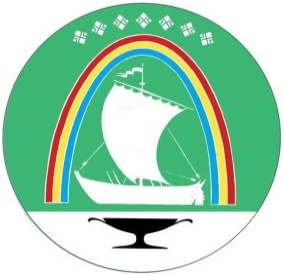               Саха  Өрөспүүбүлүкэтин«ЛЕНСКЭЙ ОРОЙУОН» муниципальнайтэриллиитэ              Саха  Өрөспүүбүлүкэтин«ЛЕНСКЭЙ ОРОЙУОН» муниципальнайтэриллиитэ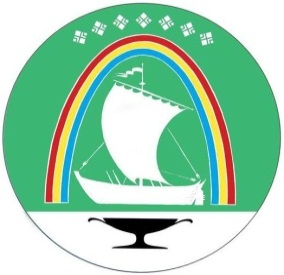 Саха Республикатын«ЛЕНСКЭЙ ОРОЙУОН» муниципальнайтэриллиитэ     РАСПОРЯЖЕНИЕ     РАСПОРЯЖЕНИЕ     РАСПОРЯЖЕНИЕ                          Дьаhал                          Дьаhал                г. Ленск                г. Ленск                г. Ленск                             Ленскэй к                             Ленскэй кот «_28_» __марта___ 2023 года                                     №___01-04-538/3_____от «_28_» __марта___ 2023 года                                     №___01-04-538/3_____от «_28_» __марта___ 2023 года                                     №___01-04-538/3_____от «_28_» __марта___ 2023 года                                     №___01-04-538/3_____от «_28_» __марта___ 2023 года                                     №___01-04-538/3_____от «_28_» __марта___ 2023 года                                     №___01-04-538/3_____от «_28_» __марта___ 2023 года                                     №___01-04-538/3_____         И.о. главы                                                                                 А.В. Черепанов